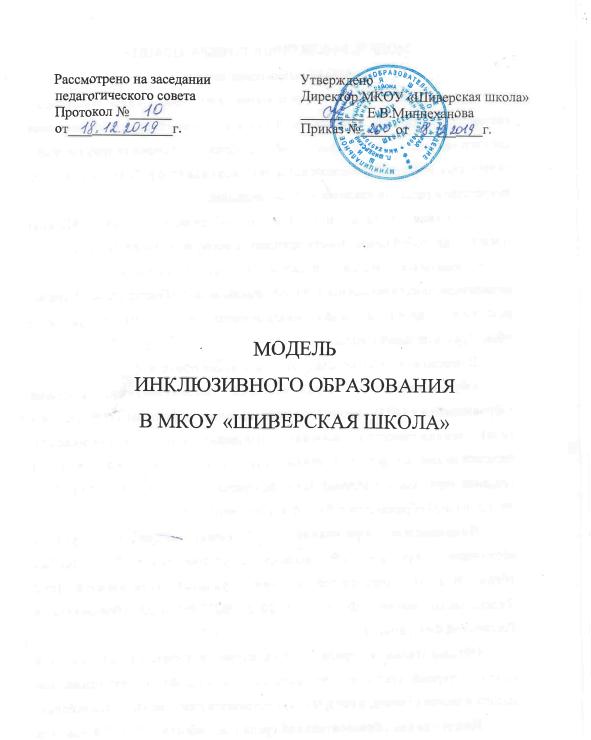 МОДЕЛЬ ИНКЛЮЗИВНОГО ОБРАЗОВАНИЯ МКОУ «Шиверская школа»В соответствии с действующим законодательством в сфере образования государство призвано обеспечить доступность качественного образования соответствующего уровня детям с особыми образовательными потребностями с учетом способностей, возможностей и интересов каждого ребенка, в том числе посредством развития инклюзивного образования. Школьная модель инклюзивного образования (далее Модель) представляет собой совокупность принципов, норм, функциональных структур, последовательных этапов деятельности, организационных условий и механизмов, обеспечивающих создание инклюзивной образовательной среды, реализацию целей и задач инклюзивного образования в условиях общеобразовательной школы. В описании модели используются следующие понятия: Обучающийся с ограниченными возможностями здоровья (обучающийся с ОВЗ) - физическое лицо, имеющее недостатки в физическом и (или) психологическом развитии, подтвержденные психолого-медико-педагогической комиссией и препятствующие получению образования без создания специальных условий (ст.2 Федерального закона РФ от 29.12.2012 №27Э-ФЗ «Об образовании в Российской Федерации»). Инклюзивное образование - обеспечение равного доступа к образованию для всех обучающихся с учетом разнообразия особых образовательных потребностей и индивидуальных возможностей (ст.2 Федерального закона РФ от 29.12.2012 №273-Ф3 «Об образовании в Российской Федерации»). Образовательная среда - подсистема исторически сложившейся социокультурной среды и одновременно как специально организованные педагогические условия, в которых осуществляется развитие личности ребенка. Инклюзивная образовательная среда - вид образовательной среды, как совокупности педагогических и организационно-управленческих условий, направленных на: включение детей с ОВЗ в образовательное пространство; обеспечение вариативности предоставления образования детям с ОВЗ; формирование и развитие личности каждого из обучающихся. Нормативными основаниями для разработки модели инклюзивного образования ОО являются: ФЗ-273 от 21.12.2012"Об образовании в Российской Федерации" (ст. 12, ст. 34, ст. 42, ст. 58, ст. 55, ст. 79); Постановление Главного государственного санитарного врача РФ от 10 июля 2015 года №26 «Об утверждении СанПиН 2.4.2.3286-15 «Санитарно-эпидемиологические требования к условиям и организации обучения и воспитания в организациях,  осуществляющих образовательную деятельность по адаптированным основным общеобразовательным программам для обучающихся с ограниченными возможностями здоровья», приказ Минобрнауки России от 30.08.2013 № 1015 "Об утверждении Порядка организации и осуществления образовательной деятельности по основным общеобразовательным программам - образовательным программам начального общего, основного общего и среднего общего образования; приказ Минобрнауки России от 14 октября 2013 г. N 1145 "Об утверждении образца свидетельства об обучении и порядка его выдачи лицам с ограниченными возможностями здоровья (с различными формами умственной отсталости), не имеющим основного общего и среднего общего образования и обучавшимся по адаптированным основным образовательным программам" приказ Минобрнауки России от 19.12.2014 № 1598 "Об утверждении федерального государственного образовательного стандарта начального общего образования обучающихся с ограниченными возможностями здоровья"; приказ Минобрнауки России от 19.12.2014 № 1599 "Об утверждении федерального государственного образовательного стандарта обучающихся с умственной отсталостью, интеллектуальными нарушениями)"; письмо Министерства образования и науки РФ от 20.02.2017 N 07818 "О направлении Методических рекомендаций по вопросам организации образования в рамках внедрения ФГОС ОВЗ"; приказ Минздрава от 20.06.2016 № 436н «Об утверждении Перечня заболеваний, наличие которых является основанием для организации обучения на дому»; Закон «Об образовании в Красноярском крае» от 26.06.2014 года N 62519; Концепция развития инклюзивного образования в Красноярском крае на 2017-2025 годы; приказ министерства образования Красноярского края от 26.08.2015 № 48-11-04 «Об утверждении Порядка регламентации и оформления отношений государственной и муниципальной образовательной организации и родителей (законных представителей) обучающихся, нуждающихся в длительном лечении, а также детей-инвалидов в части обучения по основным общеобразовательным программам на дому и в медицинских организациях (с изм. от 14.12.2015 № 66-11-04); Устав МКОУ «Шиверская школа»  и иные локальные нормативные акты. При общих нормативных, концептуальных, теоретико-методологических, основаниях, дидактических подходах при разработке модели инклюзивного образования конкретной школы считаем важным учесть специфику контингента обучающихся, особенности социальных факторов, кадрового потенциала, с тем, чтобы выявить имеющиеся дефициты, наиболее актуальные проблемы и разработать способы их решения. Шиверская школа ведет образовательную деятельность по адресу Красноярский край, Богучанский р-н, п. Шиверский, ул. Ленина 13. В последние годы в школе увеличивается количество обучающихся, которые относятся к категории детей с ограниченными возможностями, имеют различные проблемы  в здоровье и развитии, и нуждаются в специальном образовании, отвечающем их особым образовательным потребностям. В их числе: дети-инвалиды, дети с задержкой психического развития, дети с нарушениями интеллекта, дети с нарушениями опорно-двигательного аппарата. На 1 сентября 2019 года в школе обучаются:2 учащихся с легкой умственной отсталостью;2 учащихся с инвалидностью (нарушения опорно-двигательного аппарата, соматическое заболевание).Ежегодно количество учащихся с ОВЗ составляет около 3% от общей численности учащихся в школе. Модель инклюзивного образования включает в себя компоненты: целевой, структурно-функциональный, содержательно-технологический, управленческий, рефлексивно-оценочный.Целевой компонентЦель: обеспечение доступного и качественного образования детям с ограниченными возможностями здоровья с учетом их особых образовательных потребностей в условиях МКОУ «Шиверская школа»Задачи инклюзивного образования: Обеспечение комплексного медико-психолого-педагогического сопровождения детей с ОВЗ в условиях инклюзивного образования;Формирование системы методического обеспечения и сопровождения инклюзивного образования;Совершенствование профессиональной компетентности педагогов и руководителей МКОУ «Шиверская школа»  Обеспечение доступной средыДанная модель построена на основе принципов гуманизации, системности, соответствия,  индивидуализации и дифференциации.Условиями для реализации данной модели являются: Мониторинг состояния элементов школьной образовательной системыРесурсное обеспечение и осуществление материально-технического сопровождения инклюзивных процессовМедико-психолого-педагогическое, социальное сопровождениеОрганизация функциональной системы межведомственного взаимодействияФормирование инклюзивной компетентности у педагогов и руководителей ОООрганизация информационного обеспечения процесса выявления, поддержки и развития детей в школеСтруктурно-функциональный компонентСодержательно-технологический компонентКомпонент управления инклюзивным образованием представлен организационно-правовым и методическим уровнями. Решение вопросов, связанных с регулированием практики инклюзивного образования осуществляется в школе с использованием современных государственно-общественных форм управления: управляющий совет, педагогический совет, методический совет. Задачами организационно-правового уровня являются: - регулирование инклюзивных процессов на уровне школы посредством реализации нормативных документов федерального, краевого, муниципального уровней, разработки документов локального уровня; включения вопросов, касающихся образования детей с ОВЗ в программу развития школы, разработки проектов учреждения, направленных на совершенствование практики инклюзивного образования; - организация доступного образования для детей с ограниченными возможностями здоровья с учетом школьной специфики, направленности, сложившихся традиций и т.п.; - расширение связей школы с медицинскими учреждениями, учреждениями дополнительного образования, учреждениями культуры, школами, реализующими АООП для детей с ОВЗ и УО.- организация психолого-педагогического консилиума школы - органа координации и коллегиальной работы специалистов сопровождения ребенка с особыми образовательными потребностями, определяющими конкретные условия для работы с ним.Содержательно-технологический компонент модели отражает содержательную составляющую образования обучающихся с ОВЗ, программное обеспечение образовательных маршрутов детей; намечает технологии, методы обучения и воспитания, дополнительного образования и профессионального ориентирования обучающихся с ОВЗ, описывает варианты включения в инклюзивный образовательный процесс и возможные формы обучения.Содержание образования обучающихся с ОВЗ в школе определяется вариативными адаптированными основными образовательными программами и адаптированными образовательными программами. Обеспечить успешность освоения АООП помогают программы специалистов сопровождения. Вариативная часть ОП направлена на реализацию курсов коррекционно-развивающей области.Инклюзивное образование в Школе осуществляется в общеобразовательных классах, на дому. Для обучающихся по ФГОС НОО в учебном плане предусмотрены часы внеурочной деятельности, в том числе часы коррекционных занятий: с учителем-логопедом; с учителем-дефектологом; с педагогом-психологом. Все учащиеся школы, включая детей с ОВЗ, имеют возможность получать дополнительное образование.Дополнительные образовательные программы, реализуемые в МКОУ «Шиверская школа» в 2019-2020 учебном году:шахматы;театральный кружок «Арлекино»;кружок «Мир информатики»;кружок «Юный инспектор ДД»;ФСК «Сибиряк»;детская организация «Оникс»;школьное лесничество.1-4 классы 1) Курс внеурочной деятельности «Моя малая родина» 2) Курс внеурочной деятельности «Клуб юных знатоков» 3) Курс внеурочной деятельности «Творческая кладовая»5-9 классы 1) Курс внеурочной деятельности «Основы духовно-нравственного развития народов России» В школе создана система традиционных социально-значимых, культурно-досуговых и познавательных мероприятий: праздники, фестивали, концерты, конкурсы, олимпиады, учебно-исследовательские конференции, спартакиады, социальные акции. Модель  инклюзивного образования школы предполагает образование детей с отклонениями в развитии и детей-инвалидов в условиях полной и частичной инклюзии. Полная инклюзия - форма организации образовательного процесса, при которой ребенок с особенностями обучается на одном уровне с нормативно развивающимися сверстниками, по общей школьной программе. Частичная инклюзия - форма организации образовательного процесса, при которой дети с особенностями в развитии и дети инвалиды обучаются по адаптированным общеобразовательным программам в одном классе с нормативно развивающимися сверстниками. Важным средством активизации учения являются методы и приемы обучения. Именно через использование тех или иных методов реализуется содержание обучения. При подборе содержания занятий для учащихся с ОВЗ учитывается принцип доступности. Все занятия должны иметь гибкую структуру, разработанную с учетом возрастных особенностей детей и степени выраженности дефекта. Формы работы определяются целями занятий, для которых характерно сочетание как традиционных приемов и методов, так и инновационных технологий.Для активизации деятельности учащихся с ОВЗ используются активные приёмы обучения:Наглядные опоры в обучении: алгоритмы, схемы, шаблоны, рисунки.Сигнальные карточки при выполнении заданий.Поэтапное формирование умственных действий.Выделение существенных признаков изучаемых явлений (умение анализировать, выделять главное в материале).Деление крупного материала на мелкие, связанные между собой части.Создание доброжелательной атмосферы на уроке.Авансирование успеха.Сюрпризные моменты. Связь предметного содержания с жизнью.Привлечение дополнительных ресурсов (специальная индивидуальная помощь, оборудование и т.д.).Узелки на память (составление, запись и вывешивание на доску основных моментов изучения темы, выводов, которые нужно запомнить).Регулярная смена видов деятельности и форм работы на уроке.Наиболее приемлемыми методами в практической работе учителя с учащимися, имеющими ОВЗ, считаются объяснительно-иллюстративный, репродуктивный, частично поисковый, коммуникативный, информационно-коммуникационный; методы контроля, самоконтроля и взаимоконтроля. Активный метод рефлексии необходим в процессе коррекционно-развивающего занятия и на завершающем этапе всего занятия. Рефлексия проводится как индивидуально, так и коллективно. На занятиях при работе с детьми с ОВЗ наиболее часто используется рефлексия настроения и эмоционального состояния. Широко используется приём с различными цветовыми изображениями. Активные методы обучения, игровые методы – очень гибкие методы, многие из них можно использовать с разными возрастными группами и в разных условиях. Если привычной и желанной формой деятельности для ребенка является игра, значит, процесс обучения не может проходить без неё. Тактильные ощущения, мелкая моторика, мыслительные операции развиваются в детской игре. Работа с ребёнком должна быть игровой, динамичной, эмоционально приятной, неутомимой и разнообразной.В работе с детьми с ОВЗ учителя используют технологии, позволяющие детям преодолеть трудности в освоении основной образовательной программы: игровая технология; информационно-коммуникационная;здоровьесберегающая; информационные компьютерные технологии.Традиционные технологии обучения в коррекционной работе являются основными. Они основаны на постоянном эмоциональном взаимодействии учителя и учащихся. Традиционные технологии позволяют обогащать воображение учащихся, вызывая у них обилие ассоциаций, связанных с их жизненным и чувственным опытом, стимулируют развитие речи учащихся. Модернизацией традиционных технологий является введение в них элементов развивающего обучения и интеграции информационных и развивающих методов и форм обучения. Личностно-ориентированные технологии в нашем общеобразовательном учреждении направлены на организацию учебно-воспитательного процесса с учетом индивидуальных особенностей, возможностей и способностей учащихся. Применение данной технологии позволяет формировать адаптивные, социально-активные черты учащихся, чувства взаимопонимания, сотрудничества, уверенности в себе, ответственности за свой выбор.Ресурсы, имеющиеся в учреждении:кадровые: педагог-психолог, учитель-логопед, учитель-дефектолог, классные руководители, учителя-предметники, педагоги дополнительного образования, воспитатели ГПД, медицинская сестра. материально-технические: кабинеты начальных классов укомплектованы оборудованием согласно современным требованиям, кабинет для работы учителя-логопеда. нормативные: положение о разработке и реализации адаптированной образовательной программы;должностные инструкции педагогического коллектива (учителя-логопеда, педагога-дефектолога, педагога-психолога, учителя-предметника и т.д.),Положение о школьном ППк;Положение об организации психолого-педагогического сопровождения обучающихся с ОВЗ и обучающихся с инвалидностью в учебном процессе;Договоры с родителями обучающихся с ОВЗ;Другие.учебно-методические: учебные и наглядные пособия для организации образовательного процесса, учебно-методическая литература по коррекционной педагогике, психологии и воспитанию, имеющаяся в библиотечном фонде школы; психолого-педагогические: школьный ППк. Модель инклюзивного образования включает в себя механизмы и организационные условия, направленные на координацию субъектов: детей и их родителей (законных представителей), педагогов, специалистов сопровождения, а также социальных партнеров: учреждения дополнительного образования, медицинские организации. Инклюзивная среда требует поддержки всех участников образовательного процесса, следовательно, кроме создания специальных условий для ребенка с ОВЗ, должны создаваться условия для других детей, учителей, родителей.Формирование инклюзивной культуры предполагает участие всех субъектов образовательных отношений, включая не только обучающихся, родителей, педагогов, но также и работников пищеблока, учебно-вспомогательного и технического персонала школы. Для организации эффективной работы в рамках реализации инклюзивного образования детей с особыми образовательными потребностями в школе организовано методическое сопровождение педагогов, работающих с детьми с ОВЗ по нескольким направлениям.Информационное направление:предоставление педагогам необходимой информации по основным направлениям развития образования, адаптированным образовательным программам, современным педагогическим технологиям.изучение нормативно-правовых документов, действующих в сфере образования;изучение примерных адаптированных программ;подбор учебно-методического комплекта и пособий;организация работы ППк;организация курсов повышения квалификации.Консультационное направление:оказание помощи педагогу в решении конкретной проблемы;организация консультаций со специалистами по запросу педагогов.Диагностическое направление:выявление проблемных точек в деятельности педагогов, работающих с детьми с ОВЗ через проведение анкетирования;анализ коррекционно-развивающей работы с детьми с ОВЗ;деятельность ППк.Коррекционное направление:внесение корректив в практическую деятельность;организация наставничества;проведение открытых занятий.5. Выявление, изучение, обобщение и распространение педагогического опыта, стимулирование творческой инициативы и профессионального роста педагогов:участие в педагогических советах, районных методических объединениях, конференциях;создание банка методических разработок по работе с детьми с ОВЗ;организация аттестации педагогических работников, в целях установления квалификационной категории.Выстроенная система методического сопровождения педагогов, работающих с детьми с ОВЗ, не может быть статичной, в нее постоянно вносятся изменения и поправки с учетом тех требований, которые диктует современная ситуация развития.Заинтересованность и активное участие родителей являются главным условием формирования инклюзивной образовательной культуры учреждения. Формирование заинтересованности родителей достигается за счет повышения информированности и осведомленности об образовательных услугах, специфике инклюзивного образования и имеющихся условиях его реализации; оказания родителям психолого-педагогической консультативной помощи по вопросам обучения и воспитания детей, вовлечение родителей в организацию образовательной и социальной практики, культурно-досуговой деятельности, в том числе организацию и проведение акций, спортивных праздников, конкурсов, творческих мастерских, фестивалей и т.п. В качестве актуальных задач по-прежнему остаются задачи обеспечения максимальной включенности родителей (законных представителей) в образовательный процесс.Критерии (индикаторы) оценки результативности модели В качестве приоритетных критериев для оценки результативности деятельности по созданию инклюзивной образовательной среды в учреждении необходимо выделить следующие: привлечение дополнительных средств, для создания доступной среды (проекты, конкурсы); готовность и способность педагогов работать в условиях инклюзивного образования, развивать и совершенствовать необходимые профессиональные компетенции; своевременность прохождения педагогами дополнительного профессионального образования по программам инклюзивной направленности; увеличение численности детей с ОВЗ, участвующих в профессионально-направленных конкурсах, мероприятиях творческой и спортивной направленности; участие родителей в реализации инклюзивной образовательной деятельности через коллегиальные органы управления, родительские объединения; увеличение количества мероприятий воспитательной направленности, с участием родителей (законных представителей); Результаты работы по модели инклюзивного образования: В школе организован учебный процесс для данной категории учащихся с применением различных образовательных технологий. Коррекционная помощь оказывается посредством организации индивидуальных и коррекционно-развивающих занятий с учителями-предметниками, педагогом-психологом, учителем-логопедом, учителем-дефектологом в соответствии с заключением ПМПК, программой коррекционных курсов, образовательными потребностями обучающегося. Учащиеся с ОВЗ участвуют в занятиях и мероприятиях дополнительного образования, внеурочной деятельности, культурно-досуговых мероприятиях совместно с детьми, не имеющими отклонений в развитии, если это не препятствует совместному образовательному и воспитательному процессу и не противоречит рекомендациям ПМПК и психолого-педагогического консилиума школы. Обучающиеся с ОВЗ успешно адаптируются в социуме, становятся полноценными членами общества. Обучающиеся с ОВЗ получают документ об образовании, что дает возможность продолжить образование и получить профессию.Разработка модели позволила выявить актуальные проблемы в формировании инклюзивной практики образовательного учреждения, среди которых: недостаточная компетентность педагогов в дидактических подходах, технологиях и методах работы с обучающимися с ОВЗ; недостаточный объем локальных нормативно-правовых актов, регламентирующих работу с обучающимися с ОВЗ в образовательном процессе школы.Содержательный компонентСодержательный компонентТехнологический компонентТехнологический компонентОбеспечение индивидуального образовательного маршрута обучающихся с ОВЗ (ООП)Обеспечение индивидуального образовательного маршрута обучающихся с ОВЗ (ООП)Обеспечение индивидуального образовательного маршрута обучающихся с ОВЗ (ООП)Обеспечение индивидуального образовательного маршрута обучающихся с ОВЗ (ООП)Инвариантная часть ОП (определенного уровня образования)АОП, вариативная часть ОП (реализация курсов коррекционно-развивающей области, индивидуальные коррекционно-развивающие занятия)Частичная инклюзия (гибкий класс), временная инклюзияМетоды и приемы обученияВнеурочная деятельность с учетом особенностей детей с ООПДополнительное образование с учетом особенностей детей с ООПТехнологии образованияДидактические и технические средства обученияРодители обучающихся с ОВЗРодители обучающихся с ОВЗРодители обучающихся с ОВЗРодители обучающихся с ОВЗМероприятия обучающие, просветительские мероприятияТренинговые программыРешение ситуационных задачТренинги Педагоги, работающие с обучающимися с ОВЗПедагоги, работающие с обучающимися с ОВЗПедагоги, работающие с обучающимися с ОВЗПедагоги, работающие с обучающимися с ОВЗОбучающие мероприятия (курсы, семинары и т.д.)Обмен опытомРешение ситуационных задачТренинги